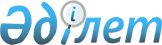 О Кокпектинском районном бюджете на 2023-2025 годыРешение Кокпектинского районного маслихата области Абай от 27 декабря 2022 года № 28-2.
      В соответствии со статьями 73, 75 Бюджетного кодекса Республики Казахстан, подпунктом 1) пункта 1 статьи 6 Закона Республики Казахстан "О местном государственном управлении и самоуправлении в Республике Казахстан", Кокпектинский районный маслихат РЕШИЛ:
      1. Утвердить Кокпектинский районный бюджет на 2023-2025 годы согласно приложениям 1, 2 и 3 соответственно, в том числе на 2023 год в следующих объемах:
      1) доходы – 6 668 634,9 тысяч тенге:
      налоговые поступления – 839 014,1 тысяч тенге;
      неналоговые поступления – 18 587,9 тысяч тенге;
      поступления от продажи основного капитала – 2 675,0 тысяч тенге;
      поступления трансфертов – 5 808 357,9 тысяч тенге;
      2) затраты – 6 979 394,5 тысяч тенге;
      3) чистое бюджетное кредитование – 24 287,0 тысяч тенге:
      бюджетные кредиты – 62 100,0 тысяч тенге;
      погашение бюджетных кредитов – 37 813,0 тысяч тенге;
      4) сальдо по операциям с финансовыми активами – 0,0 тысяч тенге:
      приобретение финансовых активов – 0,0 тысяч тенге;
      поступления от продажи финансовых активов государства – 0,0 тысяч тенге;
      5) дефицит (профицит) бюджета – -335 046,6 тысяч тенге;
      6) финансирование дефицита (использование профицита) бюджета – 340 073,5 тысяч тенге:
      поступление займов – 62 100,0 тысяч тенге;
      погашение займов – 37 813,0 тысяч тенге;
      используемые остатки бюджетных средств – 315 786,5 тысяч тенге.
      Сноска. Пункт 1 в редакции решения Кокпектинского районного маслихата области Абай от 06.12.2023 № 8-2 (вводится в действие с 01.01.2023).


      2. Предусмотреть в районном бюджете на 2023 год объемы субвенции, передаваемых из районного бюджета в бюджеты сельских округов, в сумме 398 881,0 тысяч тенге, в том числе:
      Бигашский сельский округ – 30 908,0 тысяч тенге,
      Кокпектинский сельский округ – 86 195,0 тысяч тенге,
      Кокжайыкский сельский округ – 51 105,0 тысяч тенге,
      Сельский округ имени К. Аухадиева – 44 506,0 тысяч тенге,
      Тассайский сельский округ – 36 363,0 тысяч тенге,
      Теректинский сельский округ – 30 358,0 тысяч тенге,
      Улкенбокенский сельский округ – 48 915,0 тысяч тенге,
      Ульгулималшинский сельский округ – 41 439,0 тысяч тенге,
      Шугылбайский сельский округ – 29 092,0 тысяч тенге.
      3. Принять к исполнению на 2023 год нормативы распределения доходов в бюджет района по социальному налогу, индивидуальному подоходному налогу с доходов, облагаемых у источника выплаты, индивидуальному подоходному налогу с доходов, не облагаемых у источника выплаты, индивидуальному подоходному налогу с доходов иностранных граждан, не облагаемых у источника выплаты, корпоративному подоходному налогу с юридических лиц, за исключением поступлений от субъектов крупного предпринимательства и организаций нефтяного сектора в размере 100 процентов, установленные решением маслихата области Абай от 14 декабря 2022 года № 11/66-VII "Об областном бюджете на 2023-2025 годы".
      4. Утвердить резерв местного исполнительного органа района на 2023 год в сумме 23 100,0 тысяч тенге.
      5. Учесть в районном бюджете на 2023 год целевые текущие трансферты из областного бюджета согласно приложению 4.
      6. Учесть в районном бюджете на 2023 год целевые трансферты на развитие из областного бюджета согласно приложению 5. 
      7. Учесть в районном бюджете на 2023 год целевые текущие трансферты из республиканского бюджета согласно приложению 6. 
      8. Учесть в районном бюджете на 2023 год целевые трансферты на развитие из республиканского бюджета согласно приложению 7. 
      9. Утвердить согласно приложению 8 перечень текущих бюджетных программ районного бюджета на 2023 год. 
      10. Настоящее решение вводится в действие с 1 января 2023 года. Районный бюджет на 2023 год
      Сноска. Приложение 1 в редакции решения Кокпектинского районного маслихата области Абай от 06.12.2023 № 8-2 (вводится в действие с 01.01.2023). Районный бюджет на 2024 год Районный бюджет на 2025 год Целевые текущие трансферты из областного бюджета на 2023 год
      Сноска. Приложение 4 в редакции решения Кокпектинского районного маслихата области Абай от 06.12.2023 № 8-2 (вводится в действие с 01.01.2023). Целевые трансферты на развитие из областного бюджета на 2023 год
      Сноска. Приложение 5 в редакции решений Кокпектинского районного маслихата области Абай от 06.12.2023 № 8-2 (вводится в действие с 01.01.2023). Целевые текущие трансферты из республиканского бюджета на 2023 год
      Сноска. Приложение 6 в редакции решения Кокпектинского районного маслихата области Абай от 06.12.2023 № 8-2 (вводится в действие с 01.01.2023). Целевые трансферты на развитие из республиканского бюджета на 2023 год
      Сноска. Приложение 7 в редакции решения Кокпектинского районного маслихата области Абай от 06.12.2023 № 8-2 (вводится в действие с 01.01.2023). Перечень текущих бюджетных программ районного бюджета на 2023 год
      Сноска. Приложение 8 в редакции решения Кокпектинского районного маслихата области Абай от 11.08.2023 № 5-2 (вводится в действие с 01.01.2023).
					© 2012. РГП на ПХВ «Институт законодательства и правовой информации Республики Казахстан» Министерства юстиции Республики Казахстан
				
      Секретарь Кокпектинского районного маслихата 

Т. Сарманов
Приложение 1 
к решению Кокпектинского 
районного маслихата 
от 27 декабря 2022 года
№ 28-2
Категория
Категория
Категория
Категория
Категория
Класс
Класс
Класс
Класс
Подкласс
Подкласс
Подкласс
Наименование
Сумма (тысяч тенге)
1
2
3
4
5
І. Доходы
6 668 634,9
1
Налоговые поступления
839 014,1
01
Подоходный налог
443 637,3
1
Корпоративный подоходный налог
28 457,0
2
Индивидуальный подоходный налог
415 180,3
03
Социальный налог
335 875,8
1
Социальный налог
335 875,8
04
Hалоги на собственность
36 255,0
1
Hалоги на имущество
36 255,0
5
Единый земельный налог
0,0
05
Внутренние налоги на товары, работы и услуги
13 545,0
2
Акцизы
1 686,0
3
Поступления за использование природных и других ресурсов
8 500,0
4
Сборы за ведение предпринимательской и профессиональной деятельности
3 359,0
5
Налог на игорный бизнес
0,0
08
Обязательные платежи, взимаемые за совершение юридически значимых действий и (или) выдачу документов уполномоченными на то государственными органами или должностными лицами
9 701,0
1
Государственная пошлина
9 701,0
2
Неналоговые поступления
18 587,9
01
Доходы от государственной собственности
2 824,0
5
Доходы от аренды имущества, находящегося в государственной собственности
2 783,0
7
Вознаграждения по кредитам, выданным из государственного бюджета
41,0
03
Поступления денег от проведения государственных закупок, организуемых государственными учреждениями, финансируемыми из государственного бюджета
182,0
1
Поступления денег от проведения государственных закупок, организуемых государственными учреждениями, финансируемыми из государственного бюджета
182,0
04
Штрафы, пени, санкции, взыскания, налагаемые 
государственными учреждениями, финансируемыми из государственного бюджета, а также содержащимися и финансируемыми из бюджета (сметы расходов) Национального Банка Республики Казахстан
1 305,0
1
Штрафы, пени, санкции, взыскания, налагаемые государственными учреждениями, финансируемыми из государственного бюджета, а также содержащимися и финансируемыми из бюджета (сметы расходов) Национального Банка Республики Казахстан
1 305,0
06
Прочие неналоговые поступления
14 276,9
1
Прочие неналоговые поступления
14 276,9
3
Поступления от продажи основного капитала
2 675,0
03
Продажа земли и нематериальных активов
2 675,0
1
Продажа земли
2 675,0
2
Продажа нематериальных активов
0,0
4
Поступления трансфертов
5 808 357,9
01
Трансферты из нижестоящих органов государственного управления
0,0
3
Трансферты из бюджетов городов районного значения, сел, поселков, сельских округов
0,0
02
Трансферты из вышестоящих органов государственного управления
5 808 357,9
2
Трансферты из областного бюджета
5 808 357,9
Функциональная группа
Функциональная группа
Функциональная группа
Функциональная группа
Функциональная группа
Функциональная группа
Функциональная подгруппа
Функциональная подгруппа
Функциональная подгруппа
Функциональная подгруппа
Функциональная подгруппа
Администратор бюджетных программ
Администратор бюджетных программ
Администратор бюджетных программ
Администратор бюджетных программ
Программа
Программа
Программа
Наименование
Сумма (тысяч тенге)
1
2
3
4
5
6
II. Затраты
6 979 394,5
01
Государственные услуги общего характера
783 031,9
1
Представительные, исполнительные и другие органы, выполняющие общие функции государственного управления
285 755,7
112
Аппарат маслихата района (города областного значения)
45 880,0
001
Услуги по обеспечению деятельности маслихата района (города областного значения)
45 880,0
003
Капитальные расходы государственного органа
0,0
122
Аппарат акима района (города областного значения)
239 875,7
001
Услуги по обеспечению деятельности акима района (города областного значения)
215 021,8
003
Капитальные расходы государственного органа
4 159,0
107
Проведение мероприятий за счет резерва местного исполнительного органа на неотложные затраты
0,0
113
Целевые текущие трансферты из местных бюджетов
20 694,9
2
Финансовая деятельность
73 811,0
452
Отдел финансов района (города областного значения)
73 811,0
001
Услуги по реализации государственной политики в 
области исполнения бюджета и управления коммунальной собственностью района (города областного значения)
43 412,5
003
Проведение оценки имущества в целях налогообложения
647,0
010
Приватизация, управление коммунальным имуществом, постприватизационная деятельность и регулирование споров, связанных с этим
203,5
018
Капитальные расходы государственного органа
0,0
028
Приобретение имущества в коммунальную собственность
0,0
113
Целевые текущие трансферты из местных бюджетов
29 548,0
5
Планирование и статистическая деятельность
36 979,0
453
Отдел экономики и бюджетного планирования района (города областного значения)
36 979,0
001
Услуги по реализации государственной политики в области формирования и развития экономической политики, системы государственного планирования
36 979,0
004
Капитальные расходы государственного органа
0,0
9
Прочие государственные услуги общего характера
386 486,2
454
Отдел предпринимательства и сельского хозяйства района
47 479,0
001
Услуги по реализации государственной политики на местном уровне в области развития предпринимательства и сельского хозяйства
47 479,0
007
Капитальные расходы государственного органа
0,0
495
Отдел архитектуры, строительства, жилищно-коммунального хозяйства, пассажирского транспорта и автомобильных дорог района (города областного значения)
339 007,2
001
Услуги по реализации государственной политики на местном уровне в области архитектуры, строительства, жилищно-коммунального хозяйства, пассажирского транспорта и автомобильных дорог
70 536,8
003
Капитальные расходы государственного органа
387,3
113
Целевые текущие трансферты из местных бюджетов
268 083,1
801
Отдел занятости, социальных программ и регистрации актов гражданского состояния района (города областного значения)
0,0
001
Услуги по реализации государственной политики на местном уровне в сфере занятости, социальных программ и регистрации актов гражданского состояния
0,0
003
Капитальные расходы государственного органа
0,0
032
Капитальные расходы подведомственных государственных учреждений и организаций
0,0
02
Оборона
26 409,6
1
Военные нужды
21 388,0
122
Аппарат акима района (города областного значения)
21 388,0
005
Мероприятия в рамках исполнения всеобщей воинской 
обязанности
21 388,0
2
Организация работы по чрезвычайным ситуациям
5 021,6
122
Аппарат акима района (города областного значения)
5 021,6
006
Предупреждение и ликвидация чрезвычайных ситуаций масштаба района (города областного значения)
3 489,2
007
Мероприятия по профилактике и тушению степных пожаров районного (городского) масштаба, а также пожаров в населенных пунктах, в которых не созданы органы государственной противопожарной службы
1 532,4
03
Общественный порядок, безопасность, правовая, судебная, уголовно-исполнительная деятельность
4 805,0
9
Прочие услуги в области общественного порядка и безопасности
4 805,0
495
Отдел архитектуры, строительства, жилищно-коммунального хозяйства, пассажирского транспорта и автомобильных дорог района (города областного значения)
4 805,0
019
Обеспечение безопасности дорожного движения в населенных пунктах
4 805,0
06
Социальная помощь и социальное обеспечение
597 234,9
1
Социальное обеспечение
100 283,4
451
Отдел занятости, социальных программ района (города областного значения)
100 283,4
005
Государственная адресная социальная помощь
100 283,4
801
Отдел занятости, социальных программ и регистрации актов гражданского состояния района (города областного значения)
0,0
010
Государственная адресная социальная помощь
0,0
2
Социальная помощь
408 456,5
451
Отдел занятости, социальных программ района (города областного значения)
408 456,5
002
Программа занятости
72 436,0
004
Оказание социальной помощи на приобретение топлива специалистам здравоохранения, образования, социального обеспечения, культуры, спорта и ветеринарии в сельской местности в соответствии с законодательством Республики Казахстан
37 040,0
006
Оказание жилищной помощи
3 940,0
007
Социальная помощь отдельным категориям нуждающихся граждан по решениям местных представительных органов
38 012,6
010
Материальное обеспечение детей с инвалидностью, воспитывающихся и обучающихся на дому
1 345,0
014
Оказание социальной помощи нуждающимся гражданам на дому
186 480,6
017
Обеспечение нуждающихся лиц с инвалидностью протезно-ортопедическими, сурдотехническими и тифлотехническими средствами, специальными средствами передвижения, обязательными гигиеническими средствами, а также предоставление услуг санаторно-курортного лечения, специалиста жестового языка, индивидуальных помощников в соответствии с индивидуальной программой реабилитации лица с инвалидностью
17 353,0
023
Обеспечение деятельности центров занятости населения
51 849,3
801
Отдел занятости, социальных программ и регистрации актов гражданского состояния района (города областного значения)
0,0
004
Программа занятости
0,0
006
Оказание социальной помощи на приобретение топлива специалистам здравоохранения, образования, социального обеспечения, культуры, спорта и ветеринарии в сельской местности в соответствии с законодательством Республики Казахстан
0,0
007
Оказание жилищной помощи
0,0
009
Материальное обеспечение детей с инвалидностью, воспитывающихся и обучающихся на дому
0,0
011
Социальная помощь отдельным категориям нуждающихся граждан по решениям местных представительных органов
0,0
014
Оказание социальной помощи нуждающимся гражданам на дому
0,0
017
Обеспечение нуждающихся лиц с инвалидностью протезно-ортопедическими, сурдотехническими и тифлотехническими средствами, специальными средствами передвижения, обязательными гигиеническими средствами, а также предоставление услуг санаторно-курортного лечения, специалиста жестового языка, индивидуальных помощников в соответствии с индивидуальной программой реабилитации лица с инвалидностью
0,0
023
Обеспечение деятельности центров занятости населения
0,0
9
Прочие услуги в области социальной помощи и социального обеспечения
88 495,0
451
Отдел занятости, социальных программ района (города областного значения)
88 495,0
001
Услуги по реализации государственной политики на местном уровне в области обеспечения занятости и реализации социальных программ для населения
52 173,0
011
Оплата услуг по зачислению, выплате и доставке пособий и других социальных выплат
2 048,0
021
Капитальные расходы государственного органа
426,0
050
Обеспечение прав и улучшение качества жизни лиц с инвалидностью в Республике Казахстан
29 813,0
067
Капитальные расходы подведомственных государственных учреждений и организаций
4 035,0
801
Отдел занятости, социальных программ и регистрации актов гражданского состояния района (города областного значения)
0,0
018
Оплата услуг по зачислению, выплате и доставке пособий и других социальных выплат
0,0
050
Обеспечение прав и улучшение качества жизни лиц с инвалидностью в Республике Казахстан
0,0
07
Жилищно-коммунальное хозяйство
2 565 410,0
1
Жилищное хозяйство
434 555,6
495
Отдел архитектуры, строительства, жилищно-коммунального хозяйства, пассажирского транспорта и автомобильных дорог района (города областного значения)
434 555,6
008
Организация сохранения государственного жилищного фонда
0,0
011
Обеспечение жильем отдельных категорий граждан
393 196,0
033
Проектирование, развитие и (или) обустройство инженерно-коммуникационной инфраструктуры
41 359,6
2
Коммунальное хозяйство
2 123 654,4
495
Отдел архитектуры, строительства, жилищно-коммунального хозяйства, пассажирского транспорта и автомобильных дорог района (города областного значения)
2 123 654,4
016
Функционирование системы водоснабжения и водоотведения
133 000,0
058
Развитие системы водоснабжения и водоотведения в сельских населенных пунктах
1 990 654,4
3
Благоустройство населенных пунктов
7 200,0
495
Отдел архитектуры, строительства, жилищно-коммунального хозяйства, пассажирского транспорта и автомобильных дорог района (города областного значения)
7 200,0
025
Освещение улиц в населенных пунктах
7 200,0
029
Благоустройство и озеленение населенных пунктов
0,0
08
Культура, спорт, туризм и информационное пространство
499 781,9
1
Деятельность в области культуры
239 788,2
457
Отдел культуры, развития языков, физической культуры и спорта района ( города областного значения)
239 788,2
003
Поддержка культурно-досуговой работы
239 788,2
2
Спорт
28 884,0
457
Отдел культуры, развития языков, физической культуры и спорта района ( города областного значения)
28 884,0
008
Развитие массового спорта и национальных видов спорта
18 634,0
009
Проведение спортивных соревнований на районном (города областного значения) уровне
3 950,0
010
Подготовка и участие членов сборных команд района (города областного значения) по различным видам спорта на областных спортивных соревнованиях
6 300,0
3
Информационное пространство
79 525,0
456
Отдел внутренней политики района (города областного значения)
30 250,0
002
Услуги по проведению государственной информационной политики
30 250,0
457
Отдел культуры, развития языков, физической культуры и спорта района ( города областного значения)
49 275,0
006
Функционирование районных (городских) библиотек
40 830,0
007
Развитие государственного языка и других языков народа Казахстана
8 445,0
9
Прочие услуги по организации культуры, спорта, туризма и информационного пространства
151 584,7
456
Отдел внутренней политики района (города областного значения)
62 278,0
001
Услуги по реализации государственной политики на местном уровне в области информации, укрепления государственности и формирования социального оптимизма граждан
38 627,0
003
Реализация мероприятий в сфере молодежной политики
23 651,0
006
Капитальные расходы государственного органа
0,0
032
Капитальные расходы подведомственных государственных учреждений и организаций
0,0
457
Отдел культуры, развития языков, физической культуры и спорта района ( города областного значения)
89 306,7
001
Услуги по реализации государственной политики на местном уровне в области культуры, развития языков, физической культуры и спорта
60 908,3
014
Капитальные расходы государственного органа
1 340,0
032
Капитальные расходы подведомственных государственных учреждений и организаций
1 369,4
113
Целевые текущие трансферты из местных бюджетов
25 689,0
10
Сельское, водное, лесное, рыбное хозяйство, особо охраняемые природные территории, охрана окружающей среды и животного мира, земельные отношения
75 899,8
6
Земельные отношения
39 470,8
463
Отдел земельных отношений района (города областного значения)
39 470,8
001
Услуги по реализации государственной политики в области регулирования земельных отношений на территории района (города областного значения)
31 709,0
006
Землеустройство, проводимое при установлении границ районов, городов областного значения, районного значения, сельских округов, поселков, сел
7 761,8
007
Капитальные расходы государственного органа
0,0
9
Прочие услуги в области сельского, водного, лесного, рыбного хозяйства, охраны окружающей среды и земельных отношений
36 429,0
453
Отдел экономики и бюджетного планирования района (города областного значения)
36 429,0
099
Реализация мер по оказанию социальной поддержки специалистов
36 429,0
11
Промышленность, архитектурная, градостроительная и строительная деятельность
92 000,0
2
Архитектурная, градостроительная и строительная деятельность
92 000,0
495
Отдел архитектуры, строительства, жилищно-коммунального хозяйства, пассажирского транспорта и автомобильных дорог района (города областного значения)
92 000,0
005
Разработка схем градостроительного развития территории района и генеральных планов населенных пунктов
92 000,0
12
Транспорт и коммуникации
1 070 609,5
1
Автомобильный транспорт
1 070 609,5
495
Отдел архитектуры, строительства, жилищно-коммунального хозяйства, пассажирского транспорта и автомобильных дорог района (города областного значения)
1 070 609,5
023
Обеспечение функционирования автомобильных дорог
346 520,5
045
Капитальный и средний ремонт автомобильных дорог районного значения и улиц населенных пунктов
724 089,0
9
Прочие услуги в сфере транспорта и коммуникаций
0,0
495
Отдел архитектуры, строительства, жилищно-коммунального хозяйства, пассажирского транспорта и автомобильных дорог района (города областного значения)
0,0
024
Организация внутри поселковых (внутригородских), пригородных и внутрирайонных общественных пассажирских перевозок
0,0
13
Прочие
441 442,5
3
Поддержка предпринимательской деятельности и защита конкуренции
0,0
495
Отдел архитектуры, строительства, жилищно-коммунального хозяйства, пассажирского транспорта и автомобильных дорог района (города областного значения)
0,0
055
Развитие индустриальной инфраструктуры в рамках национального проекта по развитию предпринимательства на 2021 – 2025 годы
0,0
9
Прочие
441 442,5
452
Отдел финансов района (города областного значения)
592,0
012
Резерв местного исполнительного органа района (города областного значения)
592,0
495
Отдел архитектуры, строительства, жилищно-коммунального хозяйства, пассажирского транспорта и автомобильных дорог района (города областного значения)
440 850,5
077
Развитие социальной и инженерной инфраструктуры в сельских населенных пунктах в рамках проекта "Ауыл-Ел бесігі"
440 850,5
079
Развитие социальной и инженерной инфраструктуры в сельских населенных пунктах в рамках проекта "Ауыл-Ел бесігі"
0,0
14
Обслуживание долга
56 540,0
1
Обслуживание долга
56 540,0
452
Отдел финансов района (города областного значения)
56 540,0
013
Обслуживание долга местных исполнительных органов по выплате вознаграждений и иных платежей по займам из областного бюджета
56 540,0
15
Трансферты
766 229,4
1
Трансферты
766 229,4
452
Отдел финансов района (города областного значения)
766 229,4
006
Возврат неиспользованных (недоиспользованных) целевых трансфертов
56 964,3
007
Бюджетные изъятия
0,0
024
Целевые текущие трансферты из нижестоящего бюджета на компенсацию потерь вышестоящего бюджета в связи с изменением законодательства
51 561,9
038
Субвенции
398 881,0
054
Возврат сумм неиспользованных (недоиспользованных) целевых трансфертов, выделенных из республиканского бюджета за счет целевого трансферта из Национального фонда Республики Казахстан
258 822,2
III. Чистое бюджетное кредитование
24 287,0
Бюджетные кредиты
62 100,0
10
Сельское, водное, лесное, рыбное хозяйство, особо охраняемые природные территории, охрана окружающей среды и животного мира, земельные отношения
62 100,0
9
Прочие услуги в области сельского, водного, лесного, рыбного хозяйства, охраны окружающей среды и земельных отношений
62 100,0
453
Отдел экономики и бюджетного планирования района (города областного значения)
62 100,0
006
Бюджетные кредиты для реализации мер социальной поддержки специалистов
62 100,0
Погашение бюджетных кредитов
37 813,0
5
Погашение бюджетных кредитов
37 813,0
01
Погашение бюджетных кредитов
37 813,0
1
Погашение бюджетных кредитов, выданных из государственного бюджета
37 813,0
IV. Сальдо по операциям с финансовыми активами
0,0
Приобретение финансовых активов
0,0
13
Прочие
0,0
9
Прочие
0,0
495
Отдел архитектуры, строительства, жилищно-коммунального хозяйства, пассажирского транспорта и автомобильных дорог района (города областного значения)
0,0
065
Формирование или увеличение уставного капитала юридических лиц
0,0
Поступления от продажи финансовых активов государства
0,0
V. Дефицит (профицит) бюджета
-335 046,6
VI. Финансирование дефицита (использование профицита) бюджета
340 073,5
Поступление займов
62 100,0
7
Поступления займов
62 100,0
01
Внутренние государственные займы
62 100,0
2
Договоры займа
62 100,0
Погашение займов
37 813,0
16
Погашение займов
37 813,0
1
Погашение займов
37 813,0
452
Отдел финансов района (города областного значения)
37 813,0
008
Погашение долга местного исполнительного органа перед вышестоящим бюджетом
37 813,0
8
Используемые остатки бюджетных средств
315 786,5
01
Остатки бюджетных средств
315 786,5
1
Свободные остатки бюджетных средств
315 786,5Приложение 2 
к решению Кокпектинского 
районного маслихата 
от 27 декабря 2022 года 
№ 28-2
Категория
Категория
Категория
Категория
Категория
Класс
Класс
Класс
Класс
Подкласс
Подкласс
Подкласс
Наименование
Сумма (тысяч тенге) 1 2 3 4 5
І. Доходы
2 774 783,0
1
Налоговые поступления
1 293 105,0
01
Подоходный налог
727 064,0
1
Корпоративный подоходный налог
32 995,0
2
Индивидуальный подоходный налог
694 069,0
03
Социальный налог
505 065,0
1
Социальный налог
505 065,0
04
Hалоги на собственность
42 646,0
1
Hалоги на имущество
40 496,0
5
Единый земельный налог
2 150,0
05
Внутренние налоги на товары, работы и услуги
15 549,0
2
Акцизы
2 349,0
3
Поступления за использование природных и других ресурсов
8 500,0
4
Сборы за ведение предпринимательской и профессиональной деятельности
4 700,0
5
Налог на игорный бизнес
0,0
08
Обязательные платежи, взимаемые за совершение юридически значимых действий и (или) выдачу документов уполномоченными на то государственными органами или должностными лицами
2 781,0
1
Государственная пошлина
2 781,0
2
Неналоговые поступления
8 352,0
01
Доходы от государственной собственности
1 026,0
5
Доходы от аренды имущества, находящегося в государственной собственности
1 015,0
7
Вознаграждения по кредитам, выданным из государственного бюджета
11,0
03
Поступления денег от проведения государственных закупок, организуемых государственными учреждениями, финансируемыми из государственного бюджета
88,0
1
Поступления денег от проведения государственных закупок, организуемых государственными учреждениями, финансируемыми из государственного бюджета
88,0
04
Штрафы, пени, санкции, взыскания, налагаемые государственными учреждениями, финансируемыми из государственного бюджета, а также содержащимися и финансируемыми из бюджета (сметы расходов) Национального Банка Республики Казахстан
455,0
1
Штрафы, пени, санкции, взыскания, налагаемые государственными учреждениями, финансируемыми из государственного бюджета, а также содержащимися и финансируемыми из бюджета (сметы расходов) Национального Банка Республики Казахстан
455,0
06
Прочие неналоговые поступления
6 783,0
1
Прочие неналоговые поступления
6 783,0
3
Поступления от продажи основного капитала
6 875,0
03
Продажа земли и нематериальных активов
6 875,0
1
Продажа земли
6 875,0
2
Продажа нематериальных активов
0,0
4
Поступления трансфертов
1 466 451,0
01
Трансферты из нижестоящих органов государственного управления
0,0
3
Трансферты из бюджетов городов районного значения, сел, поселков, сельских округов
0,0
02
Трансферты из вышестоящих органов государственного управления
1 466 451,0
2
Трансферты из областного бюджета
1 466 451,0
Функциональная группа
Функциональная группа
Функциональная группа
Функциональная группа
Функциональная группа
Функциональная группа
Функциональная подгруппа
Функциональная подгруппа
Функциональная подгруппа
Функциональная подгруппа
Функциональная подгруппа
Администратор бюджетных программ
Администратор бюджетных программ
Администратор бюджетных программ
Администратор бюджетных программ
Программа
Программа
Программа
Наименование
Сумма (тысяч тенге) 1 2 3 4 5 6
II. Затраты
2 774 783,0
01
Государственные услуги общего характера
532 937,0
1
Представительные, исполнительные и другие органы, выполняющие общие функции государственного управления
281 283,0
112
Аппарат маслихата района (города областного значения)
48 210,0
001
Услуги по обеспечению деятельности маслихата района (города областного значения)
48 110,0
003
Капитальные расходы государственного органа
100,0
122
Аппарат акима района (города областного значения)
233 073,0
001
Услуги по обеспечению деятельности акима района (города областного значения)
228 971,0
003
Капитальные расходы государственного органа
4 102,0
107
Проведение мероприятий за счет резерва местного исполнительного органа на неотложные затраты
0,0
113
Целевые текущие трансферты из местных бюджетов
0,0
2
Финансовая деятельность
45 817,0
452
Отдел финансов района (города областного значения)
45 817,0
001
Услуги по реализации государственной политики в области исполнения бюджета и управления коммунальной собственностью района (города областного значения)
42 902,0
003
Проведение оценки имущества в целях налогообложения
1 500,0
010
Приватизация, управление коммунальным имуществом, постприватизационная деятельность и регулирование споров, связанных с этим
857,0
018
Капитальные расходы государственного органа
558,0
028
Приобретение имущества в коммунальную собственность
0,0
113
Целевые текущие трансферты из местных бюджетов
0,0
5
Планирование и статистическая деятельность
37 233,0
453
Отдел экономики и бюджетного планирования района (города областного значения)
37 233,0
001
Услуги по реализации государственной политики в области формирования и развития экономической политики, системы государственного планирования
36 000,0
004
Капитальные расходы государственного органа
1 233,0
9
Прочие государственные услуги общего характера
168 604,0
454
Отдел предпринимательства и сельского хозяйства района
51 497,0
001
Услуги по реализации государственной политики на местном уровне в области развития предпринимательства и сельского хозяйства
50 607,0
007
Капитальные расходы государственного органа
890,0
495
Отдел архитектуры, строительства, жилищно-коммунального хозяйства, пассажирского транспорта и автомобильных дорог района (города областного значения)
57 322,0
001
Услуги по реализации государственной политики на местном уровне в области архитектуры, строительства, жилищно-коммунального хозяйства, пассажирского транспорта и автомобильных дорог
56 722,0
003
Капитальные расходы государственного органа
600,0
113
Целевые текущие трансферты из местных бюджетов
0,0
801
Отдел занятости, социальных программ и регистрации актов гражданского состояния района (города областного значения)
59 785,0
001
Услуги по реализации государственной политики на местном уровне в сфере занятости, социальных программ и регистрации актов гражданского состояния
52 472,0
003
Капитальные расходы государственного органа
1 700,0
032
Капитальные расходы подведомственных государственных учреждений и организаций
5 613,0
02
Оборона
33 175,0
1
Военные нужды
19 505,0
122
Аппарат акима района (города областного значения)
19 505,0
005
Мероприятия в рамках исполнения всеобщей воинской обязанности
19 505,0
2
Организация работы по чрезвычайным ситуациям
13 670,0
122
Аппарат акима района (города областного значения)
13 670,0
006
Предупреждение и ликвидация чрезвычайных ситуаций масштаба района (города областного значения)
9 018,0
007
Мероприятия по профилактике и тушению степных пожаров районного (городского) масштаба, а также пожаров в населенных пунктах, в которых не созданы органы государственной противопожарной службы
4 652,0
03
Общественный порядок, безопасность, правовая, судебная, уголовно-исполнительная деятельность
4 825,0
9
Прочие услуги в области общественного порядка и безопасности
4 825,0
495
Отдел архитектуры, строительства, жилищно-коммунального хозяйства, пассажирского транспорта и автомобильных дорог района (города областного значения)
4 825,0
019
Обеспечение безопасности дорожного движения в населенных пунктах
4 825,0
06
Социальная помощь и социальное обеспечение
298 088,0
1
Социальное обеспечение
21 508,0
801
Отдел занятости, социальных программ и регистрации актов гражданского состояния района (города областного значения)
21 508,0
010
Государственная адресная социальная помощь
21 508,0
2
Социальная помощь
273 380,0
801
Отдел занятости, социальных программ и регистрации актов гражданского состояния района (города областного значения)
273 380,0
004
Программа занятости
46 840,0
006
Оказание социальной помощи на приобретение топлива специалистам здравоохранения, образования, социального обеспечения, культуры, спорта и ветеринарии в сельской местности в соответствии с законодательством Республики Казахстан
40 562,0
007
Оказание жилищной помощи
5 040,0
009
Материальное обеспечение детей-инвалидов, воспитывающихся и обучающихся на дому
1 174,0
011
Социальная помощь отдельным категориям нуждающихся граждан по решениям местных представительных органов
18 224,0
014
Оказание социальной помощи нуждающимся гражданам на дому
120 362,0
017
Обеспечение нуждающихся инвалидов обязательными гигиеническими средствами и предоставление услуг специалистами жестового языка, индивидуальными помощниками в соответствии с индивидуальной программой реабилитации инвалида
5 000,0
023
Обеспечение деятельности центров занятости населения
36 178,0
9
Прочие услуги в области социальной помощи и социального обеспечения
3 200,0
801
Отдел занятости, социальных программ и регистрации актов гражданского состояния района (города областного значения)
3 200,0
018
Оплата услуг по зачислению, выплате и доставке пособий и других социальных выплат
3 200,0
050
Обеспечение прав и улучшение качества жизни инвалидов в Республике Казахстан 
0,0
07
Жилищно-коммунальное хозяйство
630 408,0
1
Жилищное хозяйство
84 000,0
495
Отдел архитектуры, строительства, жилищно-коммунального хозяйства, пассажирского транспорта и автомобильных дорог района (города областного значения)
84 000,0
008
Организация сохранения государственного жилищного фонда
10 500,0
011
Обеспечение жильем отдельных категорий граждан
23 500,0
033
Проектирование, развитие и (или) обустройство инженерно-коммуникационной инфраструктуры
50 000,0
2
Коммунальное хозяйство
20 000,0
495
Отдел архитектуры, строительства, жилищно-коммунального хозяйства, пассажирского транспорта и автомобильных дорог района (города областного значения)
20 000,0
016
Функционирование системы водоснабжения и водоотведения
20 000,0
058
Развитие системы водоснабжения и водоотведения в сельских населенных пунктах
0,0
3
Благоустройство населенных пунктов
526 408,0
495
Отдел архитектуры, строительства, жилищно-коммунального хозяйства, пассажирского транспорта и автомобильных дорог района (города областного значения)
526 408,0
029
Благоустройство и озеленение населенных пунктов
526 408,0
08
Культура, спорт, туризм и информационное пространство
447 656,0
1
Деятельность в области культуры
232 488,0
457
Отдел культуры, развития языков, физической культуры и спорта района ( города областного значения)
232 488,0
003
Поддержка культурно-досуговой работы
232 488,0
2
Спорт
16 013,0
457
Отдел культуры, развития языков, физической культуры и спорта района ( города областного значения)
16 013,0
008
Развитие массового спорта и национальных видов спорта
0,0
009
Проведение спортивных соревнований на районном (города областного значения) уровне
5 723,0
010
Подготовка и участие членов сборных команд района (города областного значения) по различным видам спорта на областных спортивных соревнованиях
10 290,0
3
Информационное пространство
79 107,0
456
Отдел внутренней политики района (города областного значения)
33 915,0
002
Услуги по проведению государственной информационной политики
33 915,0
457
Отдел культуры, развития языков, физической культуры и спорта района ( города областного значения)
45 192,0
006
Функционирование районных (городских) библиотек
36 448,0
007
Развитие государственного языка и других языков народа Казахстана
8 744,0
9
Прочие услуги по организации культуры, спорта, туризма и информационного пространства
120 048,0
456
Отдел внутренней политики района (города областного значения)
68 562,0
001
Услуги по реализации государственной политики на местном уровне в области информации, укрепления государственности и формирования социального оптимизма граждан
39 609,0
003
Реализация мероприятий в сфере молодежной политики
26 903,0
006
Капитальные расходы государственного органа
2 050,0
032
Капитальные расходы подведомственных государственных учреждений и организаций
0,0
457
Отдел культуры, развития языков, физической культуры и спорта района ( города областного значения)
51 486,0
001
Услуги по реализации государственной политики на местном уровне в области культуры, развития языков, физической культуры и спорта
45 788,0
014
Капитальные расходы государственного органа
5 698,0
032
Капитальные расходы подведомственных государственных учреждений и организаций
0,0
113
Целевые текущие трансферты из местных бюджетов
0,0
10
Сельское, водное, лесное, рыбное хозяйство, особо охраняемые природные территории, охрана окружающей среды и животного мира, земельные отношения
91 268,0
6
Земельные отношения
35 042,0
463
Отдел земельных отношений района (города областного значения)
35 042,0
001
Услуги по реализации государственной политики в области регулирования земельных отношений на территории района (города областного значения)
32 042,0
006
Землеустройство, проводимое при установлении границ районов, городов областного значения, районного значения, сельских округов, поселков, сел
3 000,0
007
Капитальные расходы государственного органа
0,0
9
Прочие услуги в области сельского, водного, лесного, рыбного хозяйства, охраны окружающей среды и земельных отношений
56 226,0
453
Отдел экономики и бюджетного планирования района (города областного значения)
56 226,0
099
Реализация мер по оказанию социальной поддержки специалистов
56 226,0
11
Промышленность, архитектурная, градостроительная и строительная деятельность
0,0
2
Архитектурная, градостроительная и строительная деятельность
0,0
495
Отдел архитектуры, строительства, жилищно-коммунального хозяйства, пассажирского транспорта и автомобильных дорог района (города областного значения)
0,0
005
Разработка схем градостроительного развития территории района и генеральных планов населенных пунктов
0,0
12
Транспорт и коммуникации
206 300,0
1
Автомобильный транспорт
200 000,0
495
Отдел архитектуры, строительства, жилищно-коммунального хозяйства, пассажирского транспорта и автомобильных дорог района (города областного значения)
200 000,0
023
Обеспечение функционирования автомобильных дорог
200 000,0
034
Реализация приоритетных проектов транспортной инфраструктуры
0,0
9
Прочие услуги в сфере транспорта и коммуникаций
6 300,0
495
Отдел архитектуры, строительства, жилищно-коммунального хозяйства, пассажирского транспорта и автомобильных дорог района (города областного значения)
6 300,0
024
Организация внутри поселковых (внутригородских), пригородных и внутрирайонных общественных пассажирских перевозок
6 300,0
13
Прочие
26 166,0
3
Поддержка предпринимательской деятельности и защита конкуренции
0,0
495
Отдел архитектуры, строительства, жилищно-коммунального хозяйства, пассажирского транспорта и автомобильных дорог района (города областного значения)
0,0
055
Развитие индустриальной инфраструктуры в рамках Государственной программы поддержки и развития бизнеса "Дорожная карта бизнеса-2025"
0,0
9
Прочие
26 166,0
452
Отдел финансов района (города областного значения)
26 166,0
012
Резерв местного исполнительного органа района (города областного значения)
26 166,0
495
Отдел архитектуры, строительства, жилищно-коммунального хозяйства, пассажирского транспорта и автомобильных дорог района (города областного значения)
0,0
079
Развитие социальной и инженерной инфраструктуры в сельских населенных пунктах в рамках проекта "Ауыл-Ел бесігі"
0,0
14
Обслуживание долга
56 544,0
1
Обслуживание долга
56 544,0
452
Отдел финансов района (города областного значения)
56 544,0
013
Обслуживание долга местных исполнительных органов по выплате вознаграждений и иных платежей по займам из областного бюджета
56 544,0
15
Трансферты
447 416,0
1
Трансферты
447 416,0
452
Отдел финансов района (города областного значения)
447 416,0
006
Возврат неиспользованных (недоиспользованных) целевых трансфертов
0,0
007
Бюджетные изъятия
0,0
024
Целевые текущие трансферты из нижестоящего бюджета на компенсацию потерь вышестоящего бюджета в связи с изменением законодательства
0,0
038
Субвенции
447 416,0
054
Возврат сумм неиспользованных (недоиспользованных) целевых трансфертов, выделенных из республиканского бюджета за счет целевого трансферта из Национального фонда Республики Казахстан
0,0
III. Чистое бюджетное кредитование
-43 347,0
Бюджетные кредиты
0,0
10
Сельское, водное, лесное, рыбное хозяйство, особо охраняемые природные территории, охрана окружающей среды и животного мира, земельные отношения
0,0
9
Прочие услуги в области сельского, водного, лесного, рыбного хозяйства, охраны окружающей среды и земельных отношений
0,0
453
Отдел экономики и бюджетного планирования района (города областного значения)
0,0
006
Бюджетные кредиты для реализации мер социальной поддержки специалистов
0,0
Погашение бюджетных кредитов
43 347,0
5
Погашение бюджетных кредитов
43 347,0
01
Погашение бюджетных кредитов
43 347,0
1
Погашение бюджетных кредитов, выданных из государственного бюджета
43 347,0
IV. Сальдо по операциям с финансовыми активами
0,0
Приобретение финансовых активов
0,0
13
Прочие
0,0
9
Прочие
0,0
495
Отдел архитектуры, строительства, жилищно-коммунального хозяйства, пассажирского транспорта и автомобильных дорог района
0,0
065
Формирование или увеличение уставного капитала юридических лиц
0,0
Поступления от продажи финансовых активов государства
0,0
V. Дефицит (профицит) бюджета
-18 753,0
VI. Финансирование дефицита (использование профицита) бюджета
18 753,0
Поступление займов
62 100,0
7
Поступления займов
62 100,0
01
Внутренние государственные займы
62 100,0
2
Договоры займа
62 100,0
Погашение займов
43 347,0
16
Погашение займов
43 347,0
1
Погашение займов
43 347,0
452
Отдел финансов района (города областного значения)
43 347,0
008
Погашение долга местного исполнительного органа перед вышестоящим бюджетом
43 347,0
8
Используемые остатки бюджетных средств
0,0
01
Остатки бюджетных средств
0,0
1
Свободные остатки бюджетных средств
0,0Приложение 3 
к решению Кокпектинского 
районного маслихата 
от 27 декабря 2022 года
№ 28-2
Категория
Категория
Категория
Категория
Категория
Класс
Класс
Класс
Класс
Подкласс
Подкласс
Подкласс
Наименование
Сумма (тысяч тенге) 1 2 3 4 5
І. Доходы
2 922 480,0
1
Налоговые поступления
1 446 374,0
01
Подоходный налог
803 698,0
1
Корпоративный подоходный налог
32 995,0
2
Индивидуальный подоходный налог
770 703,0
03
Социальный налог
581 700,0
1
Социальный налог
581 700,0
04
Hалоги на собственность
42 646,0
1
Hалоги на имущество
40 496,0
5
Единый земельный налог
2 150,0
05
Внутренние налоги на товары, работы и услуги
15 549,0
2
Акцизы
2 349,0
3
Поступления за использование природных и других ресурсов
8 500,0
4
Сборы за ведение предпринимательской и профессиональной деятельности
4 700,0
5
Налог на игорный бизнес
0,0
08
Обязательные платежи, взимаемые за совершение юридически значимых действий и (или) выдачу документов уполномоченными на то государственными органами или должностными лицами
2 781,0
1
Государственная пошлина
2 781,0
2
Неналоговые поступления
8 352,0
01
Доходы от государственной собственности
1 026,0
5
Доходы от аренды имущества, находящегося в государственной собственности
1 015,0
7
Вознаграждения по кредитам, выданным из государственного бюджета
11,0
03
Поступления денег от проведения государственных закупок, организуемых государственными учреждениями, финансируемыми из государственного бюджета
88,0
1
Поступления денег от проведения государственных закупок, организуемых государственными учреждениями, финансируемыми из государственного бюджета
88,0
04
Штрафы, пени, санкции, взыскания, налагаемые государственными учреждениями, финансируемыми из государственного бюджета, а также содержащимися и финансируемыми из бюджета (сметы расходов) Национального Банка Республики Казахстан
455,0
1
Штрафы, пени, санкции, взыскания, налагаемые государственными учреждениями, финансируемыми из государственного бюджета, а также содержащимися и финансируемыми из бюджета (сметы расходов) Национального Банка Республики Казахстан
455,0
06
Прочие неналоговые поступления
6 783,0
1
Прочие неналоговые поступления
6 783,0
3
Поступления от продажи основного капитала
6 875,0
03
Продажа земли и нематериальных активов
6 875,0
1
Продажа земли
6 875,0
2
Продажа нематериальных активов
0,0
4
Поступления трансфертов
1 460 879,0
01
Трансферты из нижестоящих органов государственного управления
0,0
3
Трансферты из бюджетов городов районного значения, сел, поселков, сельских округов
0,0
02
Трансферты из вышестоящих органов государственного управления
1 460 879,0
2
Трансферты из областного бюджета
1 460 879,0
Функциональная группа
Функциональная группа
Функциональная группа
Функциональная группа
Функциональная группа
Функциональная группа
Функциональная подгруппа
Функциональная подгруппа
Функциональная подгруппа
Функциональная подгруппа
Функциональная подгруппа
Администратор бюджетных программ
Администратор бюджетных программ
Администратор бюджетных программ
Администратор бюджетных программ
Программа
Программа
Программа
Наименование
Сумма (тысяч тенге) 1 2 3 4 5 6
II. Затраты
2 922 480,0
01
Государственные услуги общего характера
557 590,0
1
Представительные, исполнительные и другие органы, выполняющие общие функции государственного управления
294 634,0
112
Аппарат маслихата района (города областного значения)
50 551,0
001
Услуги по обеспечению деятельности маслихата района (города областного значения)
50 451,0
003
Капитальные расходы государственного органа
100,0
122
Аппарат акима района (города областного значения)
244 083,0
001
Услуги по обеспечению деятельности акима района (города областного значения)
239 981,0
003
Капитальные расходы государственного органа
4 102,0
107
Проведение мероприятий за счет резерва местного исполнительного органа на неотложные затраты
0,0
113
Целевые текущие трансферты из местных бюджетов
0,0
2
Финансовая деятельность
47 850,0
452
Отдел финансов района (города областного значения)
47 850,0
001
Услуги по реализации государственной политики в области исполнения бюджета и управления коммунальной собственностью района (города областного значения)
44 935,0
003
Проведение оценки имущества в целях налогообложения
1 500,0
010
Приватизация, управление коммунальным имуществом, постприватизационная деятельность и регулирование споров, связанных с этим
857,0
018
Капитальные расходы государственного органа
558,0
028
Приобретение имущества в коммунальную собственность
0,0
113
Целевые текущие трансферты из местных бюджетов
0,0
5
Планирование и статистическая деятельность
38 921,0
453
Отдел экономики и бюджетного планирования района (города областного значения)
38 921,0
001
Услуги по реализации государственной политики в области формирования и развития экономической политики, системы государственного планирования
37 688,0
004
Капитальные расходы государственного органа
1 233,0
9
Прочие государственные услуги общего характера
176 185,0
454
Отдел предпринимательства и сельского хозяйства района
53 916,0
001
Услуги по реализации государственной политики на местном уровне в области развития предпринимательства и сельского хозяйства
53 026,0
007
Капитальные расходы государственного органа
890,0
495
Отдел архитектуры, строительства, жилищно-коммунального хозяйства, пассажирского транспорта и автомобильных дорог района
60 007,0
001
Услуги по реализации государственной политики на местном уровне в области архитектуры, строительства, жилищно-коммунального хозяйства, пассажирского транспорта и автомобильных дорог
59 407,0
003
Капитальные расходы государственного органа
600,0
113
Целевые текущие трансферты из местных бюджетов
0,0
801
Отдел занятости, социальных программ и регистрации актов гражданского состояния района (города областного значения)
62 262,0
001
Услуги по реализации государственной политики на местном уровне в сфере занятости, социальных программ и регистрации актов гражданского состояния
54 949,0
003
Капитальные расходы государственного органа
1 700,0
032
Капитальные расходы подведомственных государственных учреждений и организаций
5 613,0
02
Оборона
34 100,0
1
Военные нужды
20 430,0
122
Аппарат акима района (города областного значения)
20 430,0
005
Мероприятия в рамках исполнения всеобщей воинской обязанности
20 430,0
2
Организация работы по чрезвычайным ситуациям
13 670,0
122
Аппарат акима района (города областного значения)
13 670,0
006
Предупреждение и ликвидация чрезвычайных ситуаций масштаба района (города областного значения)
9 018,0
007
Мероприятия по профилактике и тушению степных пожаров районного (городского) масштаба, а также пожаров в населенных пунктах, в которых не созданы органы государственной противопожарной службы
4 652,0
03
Общественный порядок, безопасность, правовая, судебная, уголовно-исполнительная деятельность
4 825,0
9
Прочие услуги в области общественного порядка и безопасности
4 825,0
495
Отдел архитектуры, строительства, жилищно-коммунального хозяйства, пассажирского транспорта и автомобильных дорог района (города областного значения)
4 825,0
019
Обеспечение безопасности дорожного движения в населенных пунктах
4 825,0
06
Социальная помощь и социальное обеспечение
311 789,0
1
Социальное обеспечение
22 583,0
801
Отдел занятости, социальных программ и регистрации актов гражданского состояния района (города областного значения)
22 583,0
010
Государственная адресная социальная помощь
22 583,0
2
Социальная помощь
286 006,0
801
Отдел занятости, социальных программ и регистрации актов гражданского состояния района (города областного значения)
286 006,0
004
Программа занятости
49 182,0
006
Оказание социальной помощи на приобретение топлива специалистам здравоохранения, образования, социального обеспечения, культуры, спорта и ветеринарии в сельской местности в соответствии с законодательством Республики Казахстан
42 590,0
007
Оказание жилищной помощи
5 292,0
009
Материальное обеспечение детей-инвалидов, воспитывающихся и обучающихся на дому
1 174,0
011
Социальная помощь отдельным категориям нуждающихся граждан по решениям местных представительных органов
19 135,0
014
Оказание социальной помощи нуждающимся гражданам на дому
125 921,0
017
Обеспечение нуждающихся инвалидов обязательными гигиеническими средствами и предоставление услуг специалистами жестового языка, индивидуальными помощниками в соответствии с индивидуальной программой реабилитации инвалида
5 000,0
023
Обеспечение деятельности центров занятости населения
37 712,0
9
Прочие услуги в области социальной помощи и социального обеспечения
3 200,0
801
Отдел занятости, социальных программ и регистрации актов гражданского состояния района (города областного значения)
3 200,0
018
Оплата услуг по зачислению, выплате и доставке пособий и других социальных выплат
3 200,0
050
Обеспечение прав и улучшение качества жизни инвалидов в Республике Казахстан 
0,0
07
Жилищно-коммунальное хозяйство
728 578,0
1
Жилищное хозяйство
84 000,0
495
Отдел архитектуры, строительства, жилищно-коммунального хозяйства, пассажирского транспорта и автомобильных дорог района (города областного значения)
84 000,0
008
Организация сохранения государственного жилищного фонда
10 500,0
011
Обеспечение жильем отдельных категорий граждан
23 500,0
033
Проектирование, развитие и (или) обустройство инженерно-коммуникационной инфраструктуры
50 000,0
2
Коммунальное хозяйство
20 000,0
495
Отдел архитектуры, строительства, жилищно-коммунального хозяйства, пассажирского транспорта и автомобильных дорог района (города областного значения)
20 000,0
016
Функционирование системы водоснабжения и водоотведения
20 000,0
058
Развитие системы водоснабжения и водоотведения в сельских населенных пунктах
0,0
3
Благоустройство населенных пунктов
624 578,0
495
Отдел архитектуры, строительства, жилищно-коммунального хозяйства, пассажирского транспорта и автомобильных дорог района (города областного значения)
624 578,0
029
Благоустройство и озеленение населенных пунктов
624 578,0
08
Культура, спорт, туризм и информационное пространство
433 715,0
1
Деятельность в области культуры
241 417,0
457
Отдел культуры, развития языков, физической культуры и спорта района ( города областного значения)
241 417,0
003
Поддержка культурно-досуговой работы
241 417,0
2
Спорт
16 013,0
457
Отдел культуры, развития языков, физической культуры и спорта района ( города областного значения)
16 013,0
008
Развитие массового спорта и национальных видов спорта
0,0
009
Проведение спортивных соревнований на районном (города областного значения) уровне
5 723,0
010
Подготовка и участие членов сборных команд района (города областного значения) по различным видам спорта на областных спортивных соревнованиях
10 290,0
3
Информационное пространство
81 100,0
456
Отдел внутренней политики района (города областного значения)
33 915,0
002
Услуги по проведению государственной информационной политики
33 915,0
457
Отдел культуры, развития языков, физической культуры и спорта района ( города областного значения)
47 185,0
006
Функционирование районных (городских) библиотек
37 763,0
007
Развитие государственного языка и других языков народа Казахстана
9 422,0
9
Прочие услуги по организации культуры, спорта, туризма и информационного пространства
95 185,0
456
Отдел внутренней политики района (города областного значения)
41 525,0
001
Услуги по реализации государственной политики на местном уровне в области информации, укрепления государственности и формирования социального оптимизма граждан
11 473,0
003
Реализация мероприятий в сфере молодежной политики
28 002,0
006
Капитальные расходы государственного органа
2 050,0
032
Капитальные расходы подведомственных государственных учреждений и организаций
0,0
457
Отдел культуры, развития языков, физической культуры и спорта района ( города областного значения)
53 660,0
001
Услуги по реализации государственной политики на местном уровне в области культуры, развития языков, физической культуры и спорта
47 962,0
014
Капитальные расходы государственного органа
5 698,0
032
Капитальные расходы подведомственных государственных учреждений и организаций
0,0
113
Целевые текущие трансферты из местных бюджетов
0,0
10
Сельское, водное, лесное, рыбное хозяйство, особо охраняемые природные территории, охрана окружающей среды и животного мира, земельные отношения
91 268,0
6
Земельные отношения
35 042,0
463
Отдел земельных отношений района (города областного значения)
35 042,0
001
Услуги по реализации государственной политики в области регулирования земельных отношений на территории района (города областного значения)
32 042,0
006
Землеустройство, проводимое при установлении границ районов, городов областного значения, районного значения, сельских округов, поселков, сел
3 000,0
007
Капитальные расходы государственного органа
0,0
9
Прочие услуги в области сельского, водного, лесного, рыбного хозяйства, охраны окружающей среды и земельных отношений
56 226,0
453
Отдел экономики и бюджетного планирования района (города областного значения)
56 226,0
099
Реализация мер по оказанию социальной поддержки специалистов
56 226,0
11
Промышленность, архитектурная, градостроительная и строительная деятельность
0,0
2
Архитектурная, градостроительная и строительная деятельность
0,0
495
Отдел архитектуры, строительства, жилищно-коммунального хозяйства, пассажирского транспорта и автомобильных дорог района (города областного значения)
0,0
005
Разработка схем градостроительного развития территории района и генеральных планов населенных пунктов
0,0
12
Транспорт и коммуникации
206 300,0
1
Автомобильный транспорт
200 000,0
495
Отдел архитектуры, строительства, жилищно-коммунального хозяйства, пассажирского транспорта и автомобильных дорог района (города областного значения)
200 000,0
023
Обеспечение функционирования автомобильных дорог
200 000,0
034
Реализация приоритетных проектов транспортной инфраструктуры
0,0
9
Прочие услуги в сфере транспорта и коммуникаций
6 300,0
495
Отдел архитектуры, строительства, жилищно-коммунального хозяйства, пассажирского транспорта и автомобильных дорог района (города областного значения)
6 300,0
024
Организация внутри поселковых (внутригородских), пригородных и внутрирайонных общественных пассажирских перевозок
6 300,0
13
Прочие
29 220,0
3
Поддержка предпринимательской деятельности и защита конкуренции
0,0
495
Отдел архитектуры, строительства, жилищно-коммунального хозяйства, пассажирского транспорта и автомобильных дорог района (города областного значения)
0,0
055
Развитие индустриальной инфраструктуры в рамках Государственной программы поддержки и развития бизнеса "Дорожная карта бизнеса-2025"
0,0
9
Прочие
29 220,0
452
Отдел финансов района (города областного значения)
29 220,0
012
Резерв местного исполнительного органа района (города областного значения)
29 220,0
495
Отдел архитектуры, строительства, жилищно-коммунального хозяйства, пассажирского транспорта и автомобильных дорог района (города областного значения)
0,0
079
Развитие социальной и инженерной инфраструктуры в сельских населенных пунктах в рамках проекта "Ауыл-Ел бесігі"
0,0
14
Обслуживание долга
56 544,0
1
Обслуживание долга
56 544,0
452
Отдел финансов района (города областного значения)
56 544,0
013
Обслуживание долга местных исполнительных органов по выплате вознаграждений и иных платежей по займам из областного бюджета
56 544,0
15
Трансферты
468 551,0
1
Трансферты
468 551,0
452
Отдел финансов района (города областного значения)
468 551,0
006
Возврат неиспользованных (недоиспользованных) целевых трансфертов
0,0
007
Бюджетные изъятия
0,0
024
Целевые текущие трансферты из нижестоящего бюджета на компенсацию потерь вышестоящего бюджета в связи с изменением законодательства
0,0
038
Субвенции
468 551,0
054
Возврат сумм неиспользованных (недоиспользованных) целевых трансфертов, выделенных из республиканского бюджета за счет целевого трансферта из Национального фонда Республики Казахстан
0,0
III. Чистое бюджетное кредитование
-43 347,0
Бюджетные кредиты
0,0
10
Сельское, водное, лесное, рыбное хозяйство, особо охраняемые природные территории, охрана окружающей среды и животного мира, земельные отношения
0,0
9
Прочие услуги в области сельского, водного, лесного, рыбного хозяйства, охраны окружающей среды и земельных отношений
0,0
453
Отдел экономики и бюджетного планирования района (города областного значения)
0,0
006
Бюджетные кредиты для реализации мер социальной поддержки специалистов
0,0
Погашение бюджетных кредитов
43 347,0
5
Погашение бюджетных кредитов
43 347,0
01
Погашение бюджетных кредитов
43 347,0
1
Погашение бюджетных кредитов, выданных из государственного бюджета
43 347,0
IV. Сальдо по операциям с финансовыми активами
0,0
Приобретение финансовых активов
0,0
13
Прочие
0,0
9
Прочие
0,0
495
Отдел архитектуры, строительства, жилищно-коммунального хозяйства, пассажирского транспорта и автомобильных дорог района (города областного значения)
0,0
065
Формирование или увеличение уставного капитала юридических лиц
0,0
Поступления от продажи финансовых активов государства
0,0
V. Дефицит (профицит) бюджета
-18 753,0
VI. Финансирование дефицита (использование профицита) бюджета
18 753,0
Поступление займов
62 100,0
7
Поступления займов
62 100,0
01
Внутренние государственные займы
62 100,0
2
Договоры займа
62 100,0
Погашение займов
43 347,0
16
Погашение займов
43 347,0
1
Погашение займов
43 347,0
452
Отдел финансов района (города областного значения)
43 347,0
008
Погашение долга местного исполнительного органа перед вышестоящим бюджетом
43 347,0
8
Используемые остатки бюджетных средств
0,0
01
Остатки бюджетных средств
0,0
1
Свободные остатки бюджетных средств
0,0Приложение 4 
к решению Кокпектинского 
районного маслихата 
от 27 декабря 2022 года 
№ 28-2
№
Наименование
Сумма (тысяч тенге)
1
На развитие продуктивной занятости, в том числе:
71 936,0
1
-краткосрочное обучение рабочих кадров
0
1
-субсидирование заработной платы трудоустроенным на социальные рабочие места
7 744,0
1
-предоставление субсидий на переезд
1 096,0
1
-на молодежную практику
5 453,0
1
-возмещение расходов по найму (аренде) жилья для переселенцев и кандасов
1 774,0
1
-гранты переселенцам на реализацию новых бизнес идей (200 МРП)
6 900,0
1
-общественные работы
30 390,0
1
-предоставление сертификата экономической мобильности
3 789,0
1
-субсидирование затрат работодателя на создание специальных рабочих мест для трудоустройства лиц с инвалидностью
0,0
1
-проект "контракт поколений"
0,0
1
-проект "серебряный возраст"
11 884,0
1
-проект "первое рабочее место"
2 906,0
1
-развитие системы квалификаций (ваучеры)
0,0
1
-субсидируемые рабочие места для лиц с инвалидностью
0,0
2
На обеспечение прав и улучшение качества жизни лиц с инвалидностью в Республике Казахстан, в том числе:
29 813,0
2
-на увеличение норм обеспечения лиц с инвалидностью обязательными гигиеническими средствами
11 258,0
2
-услуги индивидуального помощника
940,0
2
-протезно-ортопедические, сурдотехнические, тифлотехнические средства, специальные средства передвижения (кресло-коляски), расширение технических вспомогательных (компенсаторных) средств, портативный тифлокомпьютер с синтезом речи, с встроенным вводом/выводом
15 557,0
2
-санаторно-курортное лечение
2 058,0
3
На выплату государственной адресной социальной помощи, в том числе:
78 015,0
3
- на выплату адресной социальной помощи
68 092,0
3
- на гарантированный социальный пакет детям
9 923,0
4
На социальную помощь отдельным категориям нуждающихся граждан:
18 636,6
4
- участникам ВОВ, лиц с инвалидностью ВОВ, лицам приравненные к участникам и лиц с инвалидностью ВОВ, ЧАЭС, семьям военнослужащих, погибших (пропавших без вести) или умерших вследствие ранения, семьям воинов, погибших в Афганистане, Таджикистане, Карабахе
9 936,6
4
-многодетным матерям, награжденным подвесками "Алтын алқа", "Күміс алқа" или получившие ранее звание "Мать героиня" и награжденные орденом "Материнская слава" 1, 2 степени и имеющим четыре и более совместно проживающих несовершеннолетних детей
8 700,0
5
На установление доплат к должностному окладу за особые условия труда в организациях культуры и архивных учреждениях управленческому и основному персоналу государственных организаций культуры и архивных учреждений
22 353,0
6
На повышение заработной платы работников государственных организаций: медико-социальных учреждений стационарного и полустационарного типов, организаций надомного обслуживания, временного пребывания, центров занятости населения
106 756,0
7
Корректировка генерального плана села Кокпекты
32 000,0
8
Разработка генерального плана в селах Улкенбокен, Шугылбай, Ульгулималши, Бигаш, Тассай Кокпектинского района
60 000,0
9
Текущий ремонт дома культуры в селе Кокпекты Кокпектинского района
24 936,2
10
Устройство уличного освещения в селе Бигаш
6 650,0
11
Устройство уличного освещения в селе Кокпекты
9 271,8
12
Устройство уличного освещения в селе Кокжайык
9 450,8
13
Устройство уличного освещения в селе Тассай
2 700,0
14
Устройство уличного освещения в селе Теректы
9 400,0
15
Устройство уличного освещения в селе Преображенка
15 650,0
16
Устройство уличного освещения в селе Улкенбокен
17 000,1
17
Устройство уличного освещения в селе Ульгулималши
8 740,0
18
Устройство уличного освещения в селе Шугылбай
5 088,1
19
Устройство мини футбольного поля в селе Кокпекты
16 929,6
20
Устройство мини футбольного поля в селе Шариптогай
16 929,6
21
Благоустройство парка в селе Кокпекты
35 236,1
22
Распределение сумм целевых трансфертов из областного бюджета районным (городов областного значения) бюджетам
в рамках проекта "Ауыл – Ел бесігі"
492 879,5
23
Распределение сумм целевых трансфертов из областного бюджета районным (городов областного значения) бюджетам в области пассажирского транспорта и автомобильных дорог
998 151,5
24
Распределение сумм целевых текущих целевых трансфертов из районных (городов областного значения) бюджетов на компенсацию потерь областного бюджета в связи с изменением законодательства
51 561,9
25
Распределение сумм целевых текущих трансфертов из областного бюджета районным (городов областного значения) бюджетам на приобретение жилья
123 266,0
Итого
2 263 350,8Приложение 5 
к решению Кокпектинского 
районного маслихата 
от 27 декабря 2022 года 
№ 28-2
№
Наименование
Сумма (тысяч тенге)
1
На развитие системы водоснабжения и водоотведения в сельских населенных пунктах, в том числе по проектам:
98 975,4
1
Строительство водопроводных сетей в селе Бигаш
20 409,5
1
Строительство водопроводных сетей в селе Карамойыл
4 088,2
1
Строительство водопроводных сетей в селе Мамай
16 372,8
1
Строительство водопроводных сетей в селе Шариптогай
15 927,4
1
Строительство водопроводных сетей в селе Шугылбай
6 473,4
1
Разработка ПСД на строительство водопроводных сетей и водозаборных сооружений в селе Укиликыз сельского округа им.Койгелды Аухадиева Кокпектинского района
13 899,7
1
Разработка ПСД на строительство водопроводных сетей в селе Ажа Кокпектинского сельского округа Кокпектинского района
13 804,4
1
Разработка ПСД на строительство водопроводных сетей в селе Акой
8 000,0
2
Разрабтка ПСД на освещение улиц села Кокпекты
7 200,0
3
Распределение сумм целевых трансфертов на развитие из областного бюджета районным (городов областного значения) бюджетам на развитие и (или) обустройство инженерно-коммуникационной инфраструктуры:
25 859,6
3
Разработка ПСД "Строительство инженерно-коммуникационной инфраструктуры к арендным жилым домам в селе Кокпекты Кокпектинского района"
1 000,0
3
Разработка ПСД "Строительство инженерно-коммуникационной инфраструктуры к медицинскому пункту в селе Шариптогай Кокпектинского района области Абай"
100,0
3
Разработка ПСД "Строительство инженерно-коммуникационной инфраструктуры к медицинскому пункту в селе Мамай Кокпектинского района области Абай"
100,0
3
Разработка ПСД "Строительство инженерно-коммуникационной инфраструктуры к медицинскому пункту в селе Бигаш Кокпектинского района области Абай"
100,0
3
Разработка ПСД "Строительство инженерно-коммуникационной инфраструктуры к медицинскому пункту в селе Карамойыл Кокпектинского района области Абай"
100,0
3
Разработка ПСД "Строительство инженерно-коммуникационной инфраструктуры к медицинскому пункту в селе Ушкумей Кокпектинского района области Абай"
100,0
3
Разработка ПСД "Строительство инженерно-коммуникационной инфраструктуры к фельдшерско-акушерским пунктам в селе Ульгулималши Кокпектинского района области Абай"
100,0
3
Разработка проектно-сметной документаций по объекту "Строительство инженернокоммуникационной инфраструктуры для одноэтажных жилых домов в с. Кокпекты"
11 275,0
3
Разработка ПСД с использованием BIM программ и технологии информационного моделирования по объекту: "Строительство пристройки к детскому саду Балерке в с.Кокпекты, Кокпектинского района, области Абай"
12 984,6
4
Разработка ПСД на строительство антенно-мачтового сооружения с ИКИ для обеспечения широкополосным мобильным интернетом сел Бигаш
1 500,0
Итого
133 535,0Приложение 6 
к решению Кокпектинского 
районного маслихата 
от 27 декабря 2022 года 
№ 28-2
№
Наименование
Сумма (тысяч тенге)
1
Бюджетные кредиты для реализации мер социальной поддержки специалистов
62 100,0
2
На приобретение жилья коммунального жилищного фонда для социально уязвимых слоев населения
237 984,0
Итого
300 084,0Приложение 7 
к решению Кокпектинского 
районного маслихата 
от 27 декабря 2022 года 
№ 28-2
№
Наименование
Сумма (тысяч тенге)
1
Распределение сумм целевых трансфертов на развитие из республиканского бюджета районным бюджетам на развитие системы водоснабжения и водоотведения в городах и сельских населенных пунктах в рамках национального проекта "Сильные регионы – драйвер развития страны" 
1 891 679,0
1
Строительство о водопроводных сетей в селе Бигаш
466 535,0
1
Строительство о водопроводных сетей в селе Карамойыл
272 792,0
1
Строительство о водопроводных сетей в селе Мамай
351 465,0
1
Строительство о водопроводных сетей в селе Шариптогай
394 075,0
1
Строительство о водопроводных сетей в селе Шугылбай
406 812,0Приложение 8 
к решению Кокпектинского 
районного маслихата 
от 27 декабря 2022 года 
№ 28-2
Категория
Категория
Категория
Категория
Класс
Класс
Класс
Подкласс
Подкласс
Наименование
1
2
3
4
І. Доходы
1
Налоговые поступления
01
Подоходный налог
1
Корпоративный подоходный налог
2
Индивидуальный подоходный налог
03
Социальный налог
1
Социальный налог
04
Hалоги на собственность
1
Hалоги на имущество
5
Единый земельный налог
05
Внутренние налоги на товары, работы и услуги
2
Акцизы
3
Поступления за использование природных и других ресурсов
4
Сборы за ведение предпринимательской и профессиональной деятельности
5
Налог на игорный бизнес
08
Обязательные платежи, взимаемые за совершение юридически значимых действий и (или) выдачу документов уполномоченными на то государственными органами или должностными лицами
1
Государственная пошлина
2
Неналоговые поступления
01
Доходы от государственной собственности
5
Доходы от аренды имущества, находящегося в государственной собственности
7
Вознаграждения по кредитам, выданным из государственного бюджета
03
Поступления денег от проведения государственных закупок, организуемых государственными учреждениями, финансируемыми из государственного бюджета
1
Поступления денег от проведения государственных закупок, организуемых государственными учреждениями, финансируемыми из государственного бюджета
04
Штрафы, пени, санкции, взыскания, налагаемые 
государственными учреждениями, финансируемыми из государственного бюджета, а также содержащимися и финансируемыми из бюджета (сметы расходов) Национального Банка Республики Казахстан
1
Штрафы, пени, санкции, взыскания, налагаемые государственными учреждениями, финансируемыми из государственного бюджета, а также содержащимися и финансируемыми из бюджета (сметы расходов) Национального Банка Республики Казахстан
06
Прочие неналоговые поступления
1
Прочие неналоговые поступления
3
Поступления от продажи основного капитала
03
Продажа земли и нематериальных активов
1
Продажа земли
2
Продажа нематериальных активов
4
Поступления трансфертов
01
Трансферты из нижестоящих органов государственного управления
3
Трансферты из бюджетов городов районного значения, сел, поселков, сельских округов
02
Трансферты из вышестоящих органов государственного управления
2
Трансферты из областного бюджета
Функциональная группа
Функциональная группа
Функциональная группа
Функциональная группа
Функциональная группа
Функциональная подгруппа
Функциональная подгруппа
Функциональная подгруппа
Функциональная подгруппа
Администратор бюджетных программ
Администратор бюджетных программ
Администратор бюджетных программ
Программа
Программа
Наименование
1
2
3
4
5
II. Затраты
01
Государственные услуги общего характера
1
Представительные, исполнительные и другие органы, выполняющие общие функции государственного управления
112
Аппарат маслихата района (города областного значения)
001
Услуги по обеспечению деятельности маслихата района (города областного значения)
003
Капитальные расходы государственного органа
122
Аппарат акима района (города областного значения)
001
Услуги по обеспечению деятельности акима района (города областного значения)
003
Капитальные расходы государственного органа
107
Проведение мероприятий за счет резерва местного исполнительного органа на неотложные затраты
113
Целевые текущие трансферты из местных бюджетов
2
Финансовая деятельность
452
Отдел финансов района (города областного значения)
001
Услуги по реализации государственной политики в 
области исполнения бюджета и управления коммунальной собственностью района (города областного значения)
003
Проведение оценки имущества в целях налогообложения
010
Приватизация, управление коммунальным имуществом, постприватизационная деятельность и регулирование споров, связанных с этим
018
Капитальные расходы государственного органа
028
Приобретение имущества в коммунальную собственность
113
Целевые текущие трансферты из местных бюджетов
5
Планирование и статистическая деятельность
453
Отдел экономики и бюджетного планирования района (города областного значения)
001
Услуги по реализации государственной политики в области формирования и развития экономической политики, системы государственного планирования
004
Капитальные расходы государственного органа
9
Прочие государственные услуги общего характера
454
Отдел предпринимательства и сельского хозяйства района
001
Услуги по реализации государственной политики на местном уровне в области развития предпринимательства и сельского хозяйства
007
Капитальные расходы государственного органа
495
Отдел архитектуры, строительства, жилищно-коммунального хозяйства, пассажирского транспорта и автомобильных дорог района (города областного значения)
001
Услуги по реализации государственной политики на местном уровне в области архитектуры, строительства, жилищно-коммунального хозяйства, пассажирского транспорта и автомобильных дорог
003
Капитальные расходы государственного органа
113
Целевые текущие трансферты из местных бюджетов
801
Отдел занятости, социальных программ и регистрации актов гражданского состояния района (города областного значения)
001
Услуги по реализации государственной политики на местном уровне в сфере занятости, социальных программ и регистрации актов гражданского состояния
003
Капитальные расходы государственного органа
032
Капитальные расходы подведомственных государственных учреждений и организаций
02
Оборона
1
Военные нужды
122
Аппарат акима района (города областного значения)
005
Мероприятия в рамках исполнения всеобщей воинской 
обязанности
2
Организация работы по чрезвычайным ситуациям
122
Аппарат акима района (города областного значения)
006
Предупреждение и ликвидация чрезвычайных ситуаций масштаба района (города областного значения)
007
Мероприятия по профилактике и тушению степных пожаров районного (городского) масштаба, а также пожаров в населенных пунктах, в которых не созданы органы государственной противопожарной службы
03
Общественный порядок, безопасность, правовая, судебная, уголовно-исполнительная деятельность
9
Прочие услуги в области общественного порядка и безопасности
495
Отдел архитектуры, строительства, жилищно-коммунального хозяйства, пассажирского транспорта и автомобильных дорог района (города областного значения)
019
Обеспечение безопасности дорожного движения в населенных пунктах
06
Социальная помощь и социальное обеспечение
1
Социальное обеспечение
451
Отдел занятости, социальных программ района (города областного значения)
005
Государственная адресная социальная помощь
801
Отдел занятости, социальных программ и регистрации актов гражданского состояния района (города областного значения)
010
Государственная адресная социальная помощь
2
Социальная помощь
451
Отдел занятости, социальных программ района (города областного значения)
002
Программа занятости
004
Оказание социальной помощи на приобретение топлива специалистам здравоохранения, образования, социального обеспечения, культуры, спорта и ветеринарии в сельской местности в соответствии с законодательством Республики Казахстан
006
Оказание жилищной помощи
007
Социальная помощь отдельным категориям нуждающихся граждан по решениям местных представительных органов
010
Материальное обеспечение детей с инвалидностью, воспитывающихся и обучающихся на дому
014
Оказание социальной помощи нуждающимся гражданам на дому
017
Обеспечение нуждающихся лиц с инвалидностью протезно-ортопедическими, сурдотехническими и тифлотехническими средствами, специальными средствами передвижения, обязательными гигиеническими средствами, а также предоставление услуг санаторно-курортного лечения, специалиста жестового языка, индивидуальных помощников в соответствии с индивидуальной программой реабилитации лица с инвалидностью
023
Обеспечение деятельности центров занятости населения
801
Отдел занятости, социальных программ и регистрации актов гражданского состояния района (города областного значения)
004
Программа занятости
006
Оказание социальной помощи на приобретение топлива специалистам здравоохранения, образования, социального обеспечения, культуры, спорта и ветеринарии в сельской местности в соответствии с законодательством Республики Казахстан
007
Оказание жилищной помощи
009
Материальное обеспечение детей с инвалидностью, воспитывающихся и обучающихся на дому
011
Социальная помощь отдельным категориям нуждающихся граждан по решениям местных представительных органов
014
Оказание социальной помощи нуждающимся гражданам на дому
017
Обеспечение нуждающихся лиц с инвалидностью протезно-ортопедическими, сурдотехническими и тифлотехническими средствами, специальными средствами передвижения, обязательными гигиеническими средствами, а также предоставление услуг санаторно-курортного лечения, специалиста жестового языка, индивидуальных помощников в соответствии с индивидуальной программой реабилитации лица с инвалидностью
023
Обеспечение деятельности центров занятости населения
9
Прочие услуги в области социальной помощи и социального обеспечения
451
Отдел занятости, социальных программ района (города областного значения)
001
Услуги по реализации государственной политики на местном уровне в области обеспечения занятости и реализации социальных программ для населения
011
Оплата услуг по зачислению, выплате и доставке пособий и других социальных выплат
021
Капитальные расходы государственного органа
050
Обеспечение прав и улучшение качества жизни лиц с инвалидностью в Республике Казахстан
067
Капитальные расходы подведомственных государственных учреждений и организаций
801
Отдел занятости, социальных программ и регистрации актов гражданского состояния района (города областного значения)
018
Оплата услуг по зачислению, выплате и доставке пособий и других социальных выплат
050
Обеспечение прав и улучшение качества жизни лиц с инвалидностью в Республике Казахстан
07
Жилищно-коммунальное хозяйство
1
Жилищное хозяйство
495
Отдел архитектуры, строительства, жилищно-коммунального хозяйства, пассажирского транспорта и автомобильных дорог района (города областного значения)
008
Организация сохранения государственного жилищного фонда
011
Обеспечение жильем отдельных категорий граждан
033
Проектирование, развитие и (или) обустройство инженерно-коммуникационной инфраструктуры
2
Коммунальное хозяйство
495
Отдел архитектуры, строительства, жилищно-коммунального хозяйства, пассажирского транспорта и автомобильных дорог района (города областного значения)
016
Функционирование системы водоснабжения и водоотведения
058
Развитие системы водоснабжения и водоотведения в сельских населенных пунктах
3
Благоустройство населенных пунктов
495
Отдел архитектуры, строительства, жилищно-коммунального хозяйства, пассажирского транспорта и автомобильных дорог района (города областного значения)
025
Освещение улиц в населенных пунктах
029
Благоустройство и озеленение населенных пунктов
08
Культура, спорт, туризм и информационное пространство
1
Деятельность в области культуры
457
Отдел культуры, развития языков, физической культуры и спорта района (города областного значения)
003
Поддержка культурно-досуговой работы
2
Спорт
457
Отдел культуры, развития языков, физической культуры и спорта района (города областного значения)
008
Развитие массового спорта и национальных видов спорта
009
Проведение спортивных соревнований на районном (города областного значения) уровне
010
Подготовка и участие членов сборных команд района (города областного значения) по различным видам спорта на областных спортивных соревнованиях
3
Информационное пространство
456
Отдел внутренней политики района (города областного значения)
002
Услуги по проведению государственной информационной политики
457
Отдел культуры, развития языков, физической культуры и спорта района (города областного значения)
006
Функционирование районных (городских) библиотек
007
Развитие государственного языка и других языков народа Казахстана
9
Прочие услуги по организации культуры, спорта, туризма и информационного пространства
456
Отдел внутренней политики района (города областного значения)
001
Услуги по реализации государственной политики на местном уровне в области информации, укрепления государственности и формирования социального оптимизма граждан
003
Реализация мероприятий в сфере молодежной политики
006
Капитальные расходы государственного органа
032
Капитальные расходы подведомственных государственных учреждений и организаций
457
Отдел культуры, развития языков, физической культуры и спорта района (города областного значения)
001
Услуги по реализации государственной политики на местном уровне в области культуры, развития языков, физической культуры и спорта
014
Капитальные расходы государственного органа
032
Капитальные расходы подведомственных государственных учреждений и организаций
113
Целевые текущие трансферты из местных бюджетов
10
Сельское, водное, лесное, рыбное хозяйство, особо охраняемые природные территории, охрана окружающей среды и животного мира, земельные отношения
6
Земельные отношения
463
Отдел земельных отношений района (города областного значения)
001
Услуги по реализации государственной политики в области регулирования земельных отношений на территории района (города областного значения)
006
Землеустройство, проводимое при установлении границ районов, городов областного значения, районного значения, сельских округов, поселков, сел
007
Капитальные расходы государственного органа
9
Прочие услуги в области сельского, водного, лесного, рыбного хозяйства, охраны окружающей среды и земельных отношений
453
Отдел экономики и бюджетного планирования района (города областного значения)
099
Реализация мер по оказанию социальной поддержки специалистов
11
Промышленность, архитектурная, градостроительная и строительная деятельность
2
Архитектурная, градостроительная и строительная деятельность
495
Отдел архитектуры, строительства, жилищно-коммунального хозяйства, пассажирского транспорта и автомобильных дорог района (города областного значения)
005
Разработка схем градостроительного развития территории района и генеральных планов населенных пунктов
12
Транспорт и коммуникации
1
Автомобильный транспорт
495
Отдел архитектуры, строительства, жилищно-коммунального хозяйства, пассажирского транспорта и автомобильных дорог района (города областного значения)
023
Обеспечение функционирования автомобильных дорог
045
Капитальный и средний ремонт автомобильных дорог районного значения и улиц населенных пунктов
9
Прочие услуги в сфере транспорта и коммуникаций
495
Отдел архитектуры, строительства, жилищно-коммунального хозяйства, пассажирского транспорта и автомобильных дорог района (города областного значения)
024
Организация внутри поселковых (внутригородских), пригородных и внутрирайонных общественных пассажирских перевозок
13
Прочие
3
Поддержка предпринимательской деятельности и защита конкуренции
495
Отдел архитектуры, строительства, жилищно-коммунального хозяйства, пассажирского транспорта и автомобильных дорог района (города областного значения)
055
Развитие индустриальной инфраструктуры в рамках национального проекта по развитию предпринимательства на 2021 – 2025 годы
9
Прочие
452
Отдел финансов района (города областного значения)
012
Резерв местного исполнительного органа района (города областного значения)
495
Отдел архитектуры, строительства, жилищно-коммунального хозяйства, пассажирского транспорта и автомобильных дорог района (города областного значения)
077
Развитие социальной и инженерной инфраструктуры в сельских населенных пунктах в рамках проекта "Ауыл-Ел бесігі"
079
Развитие социальной и инженерной инфраструктуры в сельских населенных пунктах в рамках проекта "Ауыл-Ел бесігі"
14
Обслуживание долга
1
Обслуживание долга
452
Отдел финансов района (города областного значения)
013
Обслуживание долга местных исполнительных органов по выплате вознаграждений и иных платежей по займам из областного бюджета
15
Трансферты
1
Трансферты
452
Отдел финансов района (города областного значения)
006
Возврат неиспользованных (недоиспользованных) целевых трансфертов
007
Бюджетные изъятия
024
Целевые текущие трансферты из нижестоящего бюджета на компенсацию потерь вышестоящего бюджета в связи с изменением законодательства
038
Субвенции
054
Возврат сумм неиспользованных (недоиспользованных) целевых трансфертов, выделенных из республиканского бюджета за счет целевого трансферта из Национального фонда Республики Казахстан
III. Чистое бюджетное кредитование
Бюджетные кредиты
10
Сельское, водное, лесное, рыбное хозяйство, особо охраняемые природные территории, охрана окружающей среды и животного мира, земельные отношения
9
Прочие услуги в области сельского, водного, лесного, рыбного хозяйства, охраны окружающей среды и земельных отношений
453
Отдел экономики и бюджетного планирования района (города областного значения)
006
Бюджетные кредиты для реализации мер социальной поддержки специалистов
Погашение бюджетных кредитов
5
Погашение бюджетных кредитов
01
Погашение бюджетных кредитов
1
Погашение бюджетных кредитов, выданных из государственного бюджета
IV. Сальдо по операциям с финансовыми активами
Приобретение финансовых активов
13
Прочие
9
Прочие
495
Отдел архитектуры, строительства, жилищно-коммунального хозяйства, пассажирского транспорта и автомобильных дорог района (города областного значения)
065
Формирование или увеличение уставного капитала юридических лиц
Поступления от продажи финансовых активов государства
V. Дефицит (профицит) бюджета
VI. Финансирование дефицита (использование профицита) бюджета
Поступление займов
7
Поступления займов
01
Внутренние государственные займы
2
Договоры займа
Погашение займов
16
Погашение займов
1
Погашение займов
452
Отдел финансов района (города областного значения)
008
Погашение долга местного исполнительного органа перед вышестоящим бюджетом
8
Используемые остатки бюджетных средств
01
Остатки бюджетных средств
1
Свободные остатки бюджетных средств